STEP RIGHT UP       and join us in aFAMILY READING NIGHT CARNIVAL          On November 29th 	 From 6-7:30pm!!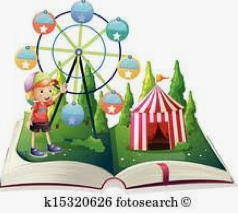 Play games, make a craft and win books. Can’t wait to see you there!